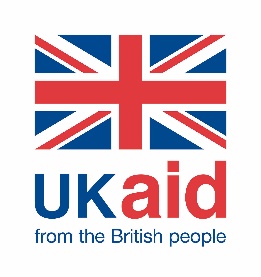 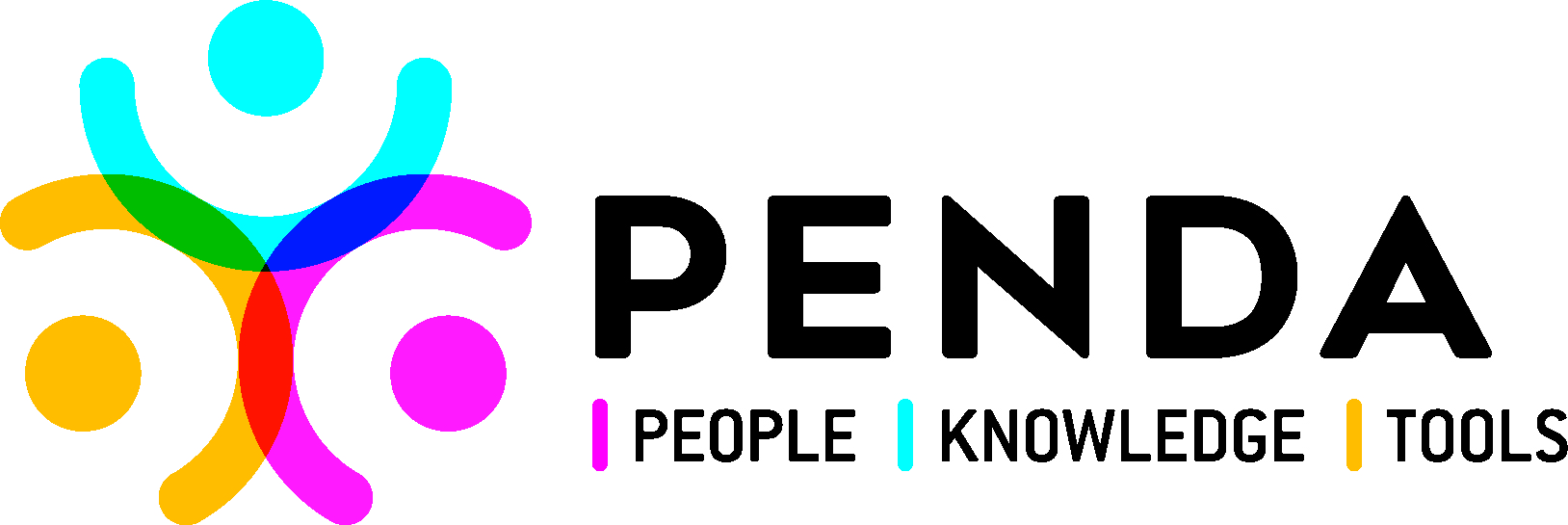 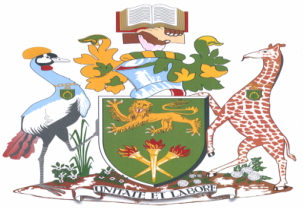                                                                            UNIVERSITY OF NAIROBIPENDA: Research Studentship Full Application FormSection A – Candidate’s DetailsPersonal Details / Contact InformationUniversity Degrees / Diplomas / Post-graduate Training. Add additional lines as needed.Prizes (university level and above). Add additional lines as needed.Employment (current and previous, most recent first). Add additional lines as needed.Area of interest within disability-inclusive development. Maximum of 100 words. Motivation for applying for this PhD studentship. (Please answer the following two sub-sections)Previous Research Training undertaken (as relevant). Include courses or specific training you have undertaken relevant to this field. For example qualitative or quantitative research, data collection, statistics, disability inclusion, participatory research, ethical approval. Add additional lines as needed.Research Experience (as relevant). Include a short description of research activities / projects that you have been involved with relating to disability and describe your specific involvement in these. Maximum 500 words.Please outline any experience of working for DPOs, NGOs or Government ministries, particularly Ministries of Health. Maximum 300 words.Any other relevant experience related to disability inclusive development and research. Maximum 300 words.Publications. Peer-reviewed journal articles, as relevant. Give the full citation in the following format: Title, Authors, Journal, Year, Volume, Pages. Add additional lines as needed.Posters and Meeting Presentations (Include Title, Authors, Meeting, Date)Add additional lines as needed.Section B - Research OutlineWhich PhD studentship are you applying for? What research questions do you think are most relevant in this field? Maximum 300 words.Please outline which stakeholders you would want to engage with for this research? For example, Government officials, DPOs, teachers, communities. (Please note this would be discussed and refined with the relevant supervisors) Maximum 100 words.What methodologies would you adopt for this study? (Please note this would be discussed and refined with the relevant supervisors) Maximum 300 words.What research training would be most useful to you during this PhD? Maximum 100 words. What research ethics questions do you think are most relevant to this project? Maximum of 100 words.How would this studentship help you to strengthen disability inclusive research capacity in your country and / or home institution? Please include some measurable outcomes. Maximum of 200 words.Please describe how your personal experience of disability impacts your choice of the research topic and the perceived impacts of it? Maximum of 200 words.What specific knowledge do you have of the research topic chosen above? Please include some measurable outcomes. Maximum of 250 words.Section C: Budget and Financial ManagementWe request that all candidates submit a budget outline for a studentship indicating what their cost expectations are. These should include stipend amounts, fieldwork costs and any reasonable adjustment considerations they may require. Please note this budget may be negotiated if candidates are shortlisted. Notes about budget:Direct field work costs should not exceed £10,000.Stipend costs can include a small salary for the student, accommodation and support costs that may be required. Do not include tuition fees as these will be managed between the universities.Please outline any reasonable adjustment costs that you might require over the three years. Tuition costs agreements are already in place with the collaborator universities so should not be included here. Indirect costs or overheads cannot be included.In order to support the best placed studentships we will take a case-by-case approach to budget setting, rather than providing an overall maximum value of awards. For example, university fees vary between institutions, reasonable adjustments vary between candidates and stipend costs vary per location. Budgets will be negotiated with shortlisted candidates and are indicative of needs.22. Budget Template:23. Budget Justification:Please provide a description and justification of the costs outlined above. Maximum 800 words.Staff SalaryMaterials and consumablesEquipmentTravel and subsistence DisseminationOtherUniversity fees (if applicable)This studentship will be awarded on the basis that it will be completed on a full-time basis for three years with a stipend provided. Please confirm your commitment to this and that no other employment full time work will be entered during the three-year studentship.Please provide the name, designation and full contact details for TWO referees who we can contact directly for a reference. At least one of these should be an academic referee and the second from your most recent employer if not an academic referee.Candidate’s Signature _________________________________Date: Family nameOther namesPreferred name for communicationTitle (e.g. Mr, Mrs, Ms, Dr, Prof etc.)Gender Date of birthPlace of birthNationalityPostal Address for correspondence Country of residenceCountry of PhD application KenyaRight to remain in country of PhD (please include details of your right to remain in that country)Kenya:Telephone number (mobile)Please include the country codeTelephone numbers (mobile)Please include the country codeTelephone numbers (Land line)Please include the country codeE-mail addressSkype addressDegree (class)InstitutionYearPrizeInstitutionYearCurrent PostInstitutionDatesPrevious PostInstitutionDatesWhy do you want to do a PhD? Maximum of 250 words.Please outline your future career plans. Maximum of 250 words.Kenya: Impact of Covid-19 on people with disabilities health and wellbeing Year 1Year 2Year 3TotalDirect Student costsDirect Student costsDirect Student costsDirect Student costsDirect Student costsStudent salary / stipend Travel and subsistenceDirect Project CostsDirect Project CostsDirect Project CostsDirect Project CostsDirect Project CostsMaterials / consumablesEquipmentPublications/dissemination/communicationOtherTotal: Referee Name:Position:Institution:Email Address:Telephone number with country code:Referee Name:Position:Institution:Email Address:Telephone number with country code:ASSURANCES AND PERMISSIONSASSURANCES AND PERMISSIONSBy checking the box I confirm that all the information I have submitted is correct to the best of my knowledge. I understand that the Programme for Evidence to Inform Disability Action reserves the right to reject my application or withdraw the award at any time if there is reasonable evidence to suggest that this is not the case. Data protection:In order to process your application it will be necessary to keep your details on file. All personal data will be processed according to the principles of the United Kingdom’s General Data Protection Regulation, 2018. By checking the box I give my consent to such process.By checking the box I agree that my name may be made public and included on the PENDA website in the event that I am selected for an award.